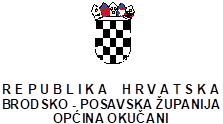 OIB: 06139165681MB: 2666421KLASA: 401-05/22-01/1URBROJ: 2178-21-03-22-1U Okučanima, 28. veljače 2022.Bilješke uz financijski izvještaj za razdoblje od 01. siječnja do 31.  prosinca 2021. godine1. PR-RASPRIHODIAOP 001 – Prihodi poslovanja ostvareni su u iznosu od 11. 153.516 kuna, što je 20,1% manje u odnosu na prethodno izvještajno razdoblje. AOP 003 – Porez i prirez ostvareni su u iznosu od 1.092.536 kuna, što je 84,5% manje u odnosu na prošlu godinu. Razlog tome je ukidanje fiskalnog izravnanja. AOP 018 – Porezi na imovinu ostvareni su u iznosu od 201.183 kuna, što je 30,2% više u odnosu na prošlu godinu. Porast prihoda se odnosi na porez na promet nekretninama  te porez na korištenje javnih površina.AOP 045 – Pomoći iz inozemstva i od subjekata unutar općeg proračuna – ostvareni su u iznosu od 7.602.870 kuna, odnosno 83,3% više u odnosu na prošlogodišnje izvještajno razdoblje.  Razlog povećanju su kompenzacijske mjere iz Proračuna Republike Hrvatske. Povećane su i pomoći od izvanproračunskih korisnika (AOP 057) za 90,3%, a odnose na pomoći HZZ-a za Program javnih radova. AOP – 101 Prihodi od upravnih i administrativnih pristojbi, pristojbi po posebnim propisima i naknada – smanjeni su za 12,3% u odnosu na prošlu godinu te iznose 1.841.905 kuna. Unutar stavki neznatno smanjenje je na poziciji vodnog doprinosa, doprinosa za šume te komunalnog doprinosa, a povećanje od 3,4% je na prihodima od komunalne naknade. AOP 134 – Kazne, upravne mjere i ostali prihodi – iznosi 113 kuna, 0,2% prošlogodišnjeg izvršenja, a odnosi se na refundaciju HZZO za djelatnika javnih radova koji je bio u samoizolaciji. Drugih prihoda s ove osnove nije bilo.AOP 292 – Prihodi od prodaje nefinancijske imovine – iznose 246.736 kuna što je 21,3% manje u odnosu na prethodnu godinu.  Unutar stavki povećani su prihodi od prodaje poljoprivrednog zemljišta, a smanjeni prihodi od prodaje građevinskih objekata (obročna otplata stanova).RASHODIAOP 146 – Rashodi poslovanja ostvareni su u iznosu od 7.103.682 kune, što je u rangu prošlogodišnjeg izvještajnog razdoblja.AOP 147 – Rashodi za zaposlene – iznosi 1.127.411 kuna što je 12,7% više u odnosu na prošlu godinu. Povećanje se odnosi na AOP-e 149 i 154. Razlog tome je zapošljavanje novog djelatnika (Pročelnica JUO).AOP 158 – Materijalni rashodi – smanjeni su za 6,6% u odnosu na prošlu godinu te iznose 3.033.532 kune. AOP 172 – Rashodi za usluge – smanjeni su za 17,3% - i iznose 1.984.171 kunu. Smanjeni su rashodi za sve usluge, osim za računalne usluge koji uključuju softversku podršku vanjskih stručnjaka, održavanje službene internetske stranice itd. te usluge promidžbe i informiranja.AOP 183 – Ostali nespomenuti rashodi poslovanja – povećani su za 20,5% u odnosu na prošlogodišnje izvještajno razdoblje i iznose 408.697 kuna. Povećanje je na ostalim nespomenutim rashodima poslovanja koji iznose 244.761 kuna, a odnose se na različite usluge neophodne za poslovanje Općine.AOP 191 – Financijski rashodi – smanjeni su za 31,6% i iznose 17.136 kuna, a odnose se na bankarske usluge i usluge platnog prometa.	AOP 210 – Subvencije – smanjene su za 8,2% i iznose 110.148 kuna, a odnose se na potpore novootvorenim obrtima i poduzećima u iznosu od 105.000 kuna (7 zahtjeva u 2021. godini) te potpora poljoprivrednicima – sufinanciranje opće analize tla na području Općine Okučani u iznosu od 5.148 kuna.AOP 219 – Pomoći dane u inozemstvo i unutar općeg proračuna – porasle su za 12% u odnosu na prethodnu godinu i iznose 780.613 kuna. Povećanje je na AOP-u 232 za 32,7%, a odnosi se na sufinanciranje Dječjeg vrtića „Bljesak“ Okučani. Razlog povećanja je veći broj djece i 1 djelatnik više. AOP 235 – Prijenosi proračunskim korisnicima iz nadležnog proračuna za financiranje redovne djelatnosti – u okvirima je prošlogodišnjeg financijskog izvještaja. AOP 247 – Naknade građanima i kućanstvima na temelju osiguranja i druge naknade – iznosi 758.625 kuna odnosno 7,4% manje u odnosu na prošlogodišnje izvještajno razdoblje. Unutar skupine znatno povećanje je na AOP-u 263 – Kapitalne donacije, a odnosi se na donacije vjerskim zajednicama u iznosu od 117.000 kuna za obnovu crkvi te kapitalna donacija za sanaciju i uređenje Vatrogasnog doma u Okučanima.AOP 344 – Rashodi za nabavu nefinancijske imovine – smanjeni su za 7,5% i iznose 4.868.221kuna. Unutar stavki povećani su rashodi za nabavu neproizvedene dugotrajne imovine u iznosu od 120.000 kuna (kupovina zemljišta za proširenje groblja u Okučanima), te rashodi za nabavu proizvedene dugotrajne imovine: nabava uređaja, strojeva i opreme (opremanje Društvenog doma u Okučanima, nabava spremnika za razvrstavanje otpada, nabava ralice za snijeg itd.) u iznosu od 305.555 kuna te nabava uredske opreme i namještaja (opremanje ureda za novu zaposlenicu, zamjena dotrajalog računala i popratne opreme). S druge strane, smanjeni su rashodi za ceste, željeznice i ostale prometne objekte za 96,5% i rashodi za ulaganja u računalne programe za 79,7%  što je i utjecalo na konačno smanjenje glavne skupine.BILANCAAOP 001 – Imovina – ukupno iznosi 44.278.837 kuna, što je smanjenje za 44,6% u odnosu na prethodno izvještajno razdoblje. Razlog znatnog smanjenja je što u prethodnim razdobljima nije pravilno knjižena amortizacija. Stoga na AOP-u 013 imamo porast od 1258,3%, na AOP-u 023 imamo porast od 8497,4%, na AOP-u 029 porast od 137,6% i tako na svim ostalim AOP-ima koji se tiču ispravka vrijednosti. Sve greške koje su se nenamjerno dogodile u prethodnim izvještajnim razdobljima nastojali smo ispraviti tokom 2021. godine. AOP 004 – Materijalna imovina – prirodna bogatstva – iznosi 7.016.659 kuna, što je 51% više u odnosu na prethodnu godinu. Rezultat toga je procjena vrijednosti nekretnina (zemljišta i groblja) nakon čega su iste evidentirane u poslovnim knjigama.AOP 007 – Proizvedena dugotrajna imovina – iznosi 17.181.700, što je 71,2% manje u odnosu na prethodno izvještajno razdoblje. Razlog tome je prenošenje komunalnih vodnih građevina Vodovodu Zapadna Slavonija d.o.o., sukladno odredbi članka 89. Zakona o vodnim uslugama i Odluke Općinskog vijeća Općine Okučani o prijenosu komunalnih vodnih građevina u iznosu od 17.548.736 kuna.AOP 014 – iznosi 625.858 kuna uz smanjenje od 48% u iznosu na prethodnu godinu. Razlozi su navedeni u objašnjenju AOP-a 001.AOP 051 – Dugotrajna nefinancijska imovina u pripremi iznosi 4.122.443 kune. AOP 141 – Potraživanja za prihode poslovanja iznose 3.316.313 kuna, odnosno 10,6% više u odnosu na prethodno razdoblje. Smanjila su se potraživanja za poreze za 12,5%, a porasla su potraživanja za prihode od imovine za 5,3% (najam stanova, zakup poslovnih prostora), potraživanja za upravne i administrativne pristojbe, pristojbe po posebnim propisima i naknade za 7,9% (komunalna naknada, komunalni doprinos, legalizacija, koncesija) i potraživanja od prodaje nefinancijske imovine za 29,6% (obročna otplata stanova na kojima je postojalo stanarsko pravo). Za sva nenaplaćena potraživanja poduzete su mjere.AOP 170 – Obveze – iznosi 872.027 kuna, odnosno 312% više u odnosu na prošlu godinu, a odnose se na: obveze za zaposlene 74.719 kuna, obveze za materijalne rashode: 154.789 kuna, obveze za financijske rashode 958 kuna, obveze za kazne, naknade šteta i kapitalne pomoći 780 kuna, ostale tekuće obveze 77.340 kuna, obveze za nabavu nefinancijske imovine 322.954 kuna i obveze za zajmove od državnog proračuna (26711) 240.487 kuna.AOP 231 – vlastiti izvori iznosi 43.406.810 kuna.AOP 239 – Višak prihoda iznosi 4.096.932 kuneAOP 240 – Višak prihoda od nefinancijske imovine iznosi 41.057.851AOP 244 - Manjak prihoda od nefinancijske imovine iznosi 36.960.919 kuna.AOP 249 – Obračunati prihodi poslovanja iznosi 3.316.637 kunaAOP 253 – Izvanbilančni zapisi iznosi 4.590.203 kune, a odnosi se na evidenciju sudskih sporova te dane i primljene instrumente osiguranja plaćanja (popis u prilogu).RAS – FAOP – 001 – Opće javne usluge iznosi 2.136.743 kune, što je 3,7% manje u odnosu na prethodnu godinu.AOP 024 – Javni red i sigurnost – iznosi 605.954 kuna, odnosno 173,3% više u ovom razdoblju. Razlog su izdaci za sufinanciranje unutarnjeg uređena Policijske postaje Okučani te izdaci za sanaciju i uređenje Vatrogasnog doma u Okučanima.AOP 031 – Ekonomski poslovi – iznosi 2.307.124 kuna što je 36,9% manje u odnosu na prošlogodišnje izvještajno razdoblje.AOP 071 – Zaštita okoliša – rashodi iznose 790.542 kune - 23,7% prošlogodišnjeg izvještaja.AOP 078 – Usluge unapređenja stanovanja i zajednice – iznose 1.406.922 kune – 348,7% više u odnosu na prethodno razdoblje. AOP 085 – Zdravstvo – 212.500 kuna – 10,5% manje nego prethodne godine.AOP 103 – Rekreacija, kultura i religija – iznosi 2.744.187 kuna, što je 10,2% manje u odnosu na prethodno izvještajno razdoblje.AOP 110 – Obrazovanje – 581.811 kuna – 35,9% više u odnosu na prošlogodišnje izvještajno razdoblje – povećani su izdaci za predškolski odgoj i obrazovanje. AOP 125 – Socijalna zaštita – izdaci su povećani za 10,8% u odnosu na prošlu godinu. Povećanje je u kategoriji Starost, a odnosi se na Program pomoć u kući starijima, nemoćnima i bolesnima.P-VRIOAOP 018 – Promjene u obujmu imovine – odnosi se na povećanje imovine za 1.210.000 kuna, radi se o darovanju zemljišta u proizvodno-poslovnoj zoni koje je bilo u vlasništvu Republike Hrvatske.OBVEZEAOP 001 – Stanje obveza 1.siječna: 200.942 kuneAOP 002 – Povećanje obveza u izvještajnom razdoblju: 10.035.659 kunaAOP 020 – Podmirene obveze u izvještajnom razdoblju: 9.364.574 kuneAOP 038 – Stanje obveza na kraju izvještajnog razdoblja: 872.027 kunaAOP 039 - Stanje dospjelih obveza na kraju izvještajnog razdoblja: 237.262 kuneAOP 097 - Stanje nedospjelih obveza na kraju izvještajnog razdoblja: 634.765 kuna								JEDINSTVENI UPRAVNI ODJEL									OPĆINE OKUČANI